TRIBUNAL SUPERIOR DEL DISTRITO JUDICIAL DE BOGOTASALA CIVIL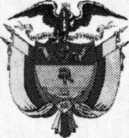 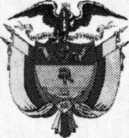 LA SECRETARIA DE LA SALA CIVIL DEL TRIBUNAL SUPERIOR EL DISTRITOJUDICIAL DE BOGOTA D.C.A VISA ACCION DE TUTELAQue mediante providencia calendada VEINTIDOS (22) de FEBRERO de DOS MIL DIECIOCHO (2018) la H. Magistrada ADRIANA SAAVEDRA LOZADA, ADMITIO dentro la Acción de Tutela promovida por MARIA BERTHA CASTELLANOS DE REY contra JUZGADO 5 CIVIL DEL CIRCUITO DE EJECUCION DE SENTENCIAS Y OTRA, radicada con el No 11001220300020180047300,j?or lo tanto se pone en conocimiento A CUANTO TERCERO CON INTERESES CONSIDERE TENER DENTRO DEL PRESENTE ASUNTO .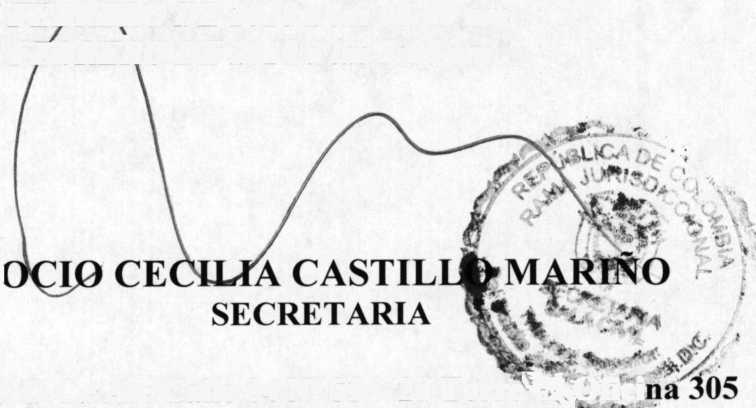 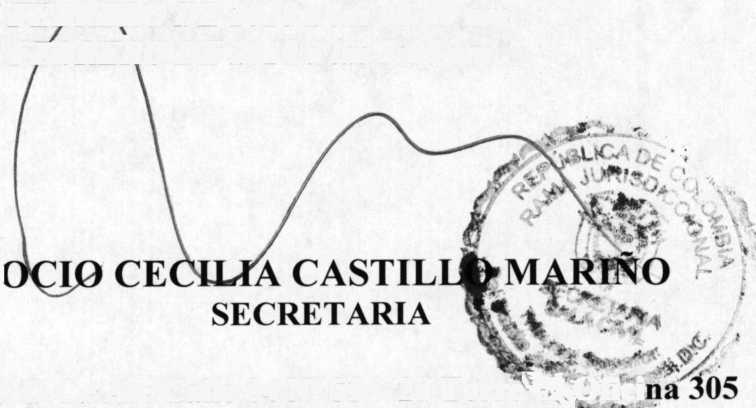 23/02/2018 09:10 a. m.